CUIDADO INFANTIL Y EDUCACIÓN EN LA EDAD TEMPRANA:PLAN DE SALUD Y SEGURIDAD COVID-19 
PLANTILLA OPCIONALActualizado el 9 de febrero de 2021
Cada establecimiento de cuidado infantil debe crear un Plan de Salud y Seguridad de COVID-19 por escrito para garantizar la seguridad de las operaciones y ayudar a reducir la transmisión de COVID-19.NOTA:  Hacer un plan de salud y seguridad COVID-19 para su programa o establecimiento es obligatorio. Usar esta plantilla es opcional. Esta plantilla opcional para un Plan de Salud y Seguridad de COVID-19 cumple con los requisitos de las “Pautas de salud y seguridad para el cuidado infantil y la educación temprana que operan durante COVID-19” (a partir de ahora nos referimos a ello como “Pautas”):https://oregonearlylearning.com/form_sets/health-and-safety-guidelines-for-child-care-and-early-education-operating-during-covid-19/ 
PropósitoCuando se complete, esta plantilla va a:Ayudar a los propietarios y líderes de los establecimientos a planificar e implementar eficazmente operaciones sanas y seguras durante COVID-19;Comunicar las nuevas prácticas y procedimientos al personal de su establecimiento; y Compartir las nuevas prácticas y procedimientos con las familias de su establecimiento. El Plan de Salud y Seguridad de COVID-19 desarrollado para cada establecimiento de cuidado infantil debe ser adaptado a las necesidades únicas de cada establecimiento y debe ser creado en consulta con las Pautas. Aunque el uso de esta plantilla en particular es opcional, los proveedores deben asegurarse de que su Plan de Salud y Seguridad de COVID-19 aborde todas las pautas pertinentes a su programa.  Por favor, tenga en cuenta que: En esta plantilla sólo se abordaron los requisitos que implican una planificación. Según el requisito 14.4, el Plan de Salud y Seguridad COVID-19 de un establecimiento de cuidado infantil debe ser compartido con todo el personal y colocado en un área fácilmente visible. Los programas también deben compartir esta plantilla o la información que contiene con las familias. 
La División de Aprendizaje Temprano reconoce que muchos proveedores de cuidado infantil ya han desarrollado y están implementando sus planes, mientras que otros están en las primeras fases de desarrollo.  Los programas que ya operan bajo los planes de salud y seguridad de COVID-19 deben revisar las Pautas actualizadas, publicadas el 12 de enero de 2021, y asegurarse de que su programa está en conformidad.
Después de la enmienda del 12 de enero, se actualizó el Plan de Seguridad y Salud COVID-19. Una estrella morada (★) le indica una subsección con una actualización del 12 de enero.
Cada establecimiento de cuidado infantil debe continuar monitoreando su Plan de Salud y Seguridad de COVID-19 durante todo el año y actualizarlo cuando sea necesario. Todas las revisiones deben ser compartidas con todas las familias y el personal y publicadas en un área fácilmente visible. Tres formas de usar esta plantilla: Guardarla en su dispositivo y escribir en la plantilla. Las cajas se expandirán automáticamente para adaptarse al texto. Imprimir la plantilla y escribir a manoModificar la plantilla de modo que funcione para su cuidado infantil.InstruccionesIdentificar una o varias personas responsables de la aplicación general de este plan.  Cada establecimiento de cuidado infantil debe identificar a una o varias personas responsables de la planificación de la preparación y respuesta en materia de salud y seguridad durante la pandemia de COVID-19.  Esta persona será responsable de: Crear el plan, ya sea solo o en colaboración con otros;Supervisar la implementación de su Plan de Salud y Seguridad COVID-19;La supervisión continua de los datos locales de salud para evaluar las repercusiones en las operaciones de cuidado infantil y los posibles ajustes del plan ; yServir como persona clave para comunicarse con las familias sobre su Plan de Salud y Seguridad COVID-19.Hacer un plan para cumplir con las pautas de cuidado infantilUna vez que su establecimiento de cuidado infantil haya establecido una o varias personas para administrar el Plan de Salud y Seguridad COVID-19, puede usar la plantilla para crear un plan.  Asegúrese de consultar las secciones de las recomendaciones en las Pautas.
Para cada sección del Plan de Salud y Seguridad de COVID-19: Lea los requisitos de las Pautas y también considere las Recomendaciones. Planifique y escriba lo que su establecimiento de cuidado infantil hará para cumplir los requisitos.  Incluya cualquier paso que necesite tomar para prepararse. En las áreas en las que puede elegir cómo implementar un requisito, escriba cómo lo hará.  Por ejemplo, en la sección 1, ¿usará desinfectante de manos cuando la gente entre en su establecimiento o usará una estación de lavado de manos directamente dentro de la puerta?  Considere si una nueva política o la modificación de una política existente es necesaria para implementar su plan de manera efectiva.  Por ejemplo, si antes requería que las familias asistieran a una reunión en persona entre padres y maestros en el otoño, y ahora requerirá que sean virtuales, ¿qué medidas tomará si la tecnología puede ser una barrera para algunas de sus familias? Nombre a la persona de su establecimiento que sea la responsable de la ejecución general de los pasos y/o la aplicación del plan.Considere las necesidades de desarrollo profesional/formación para usted y cualquier miembro del personal. Para aplicar este requisito de manera efectiva, ¿el personal, los niños, las familias u otras personas requerirán instrucción o capacitación formal?  Esto incluye proporcionar instrucciones escritas detalladas, ofrecer demostraciones, ver videos o asistir a clases en línea. Para obtener apoyo para completar su Plan de Salud y Seguridad de COVID-19, y para encontrar capacitación para usted o su personal, por favor contacte a sus Recursos y Referencias para el cuidado infantil en su localidad. También puede contactar a su especialista en licencias si tiene preguntas sobre cómo cumplir con las Pautas.Sección 1. Requisitos para la entrega y recogida
Miembro del personal responsable:	Sección 2. Requisitos para el chequeo de salud diario

Miembro del personal responsable:	Sección 3. Requisitos para el mantenimiento de registros 
Miembro del personal responsable:	Sección 4. Requisitos para la participación de la familia 
Miembro del personal responsable:	Sección 5. Requisitos para el tamaño del grupo y Grupos estables
Miembro del personal responsable:	Sección 6. Requisitos para el equipo de protección personal (PPE) 
para niños y adultos
Miembro del personal responsable:	Sección 7. Requisitos para las actividades diarias 
Miembro del personal responsable:	Sección 8. Requisitos para el lavado de manos e Higiene general
Miembro del personal responsable:	Sección 9. Requerimientos para la comida y nutrición
Miembro del personal responsable:	Sección 10. Requisitos para la limpieza y mantenimiento del edificio
Miembro del personal responsable:	Sección 11. Requisitos para responder a casos posibles y confirmados de COVID-19
Miembro del personal responsable:	Sección 12. Requisitos para el transporte 
Miembro del personal responsable:	Sección 13. Requisitos para el desarrollo profesional 
Miembro del personal responsable:	Sección 14. Requisitos para el Plan de Salud y Seguridad de COVID-19
Miembro del personal responsable:	Conjunto de herramientas del Plan de Salud y Seguridad de COVID-19: ApéndiceEste apéndice contiene hipervínculos a documentos, otras plantillas y recursos adicionales, y tiene por objeto ayudar a desarrollar y completar su Plan de Salud y Seguridad de COVID-19. Pautas de salud y seguridad para el cuidado infantil y la educación temprana que operan durante COVID-19 (que se publicó el 14 de agosto de 2020, Actualizado enero 12, 2021).	https://oregonearlylearning.com/form_sets/health-and-safety-guidelines-for-child-care-and-early-education-operating-during-covid-19/ Oficina de Cuidado Infantil COVID-19: chequeos diarios de saludhttp://oregonearlylearning.com/form_sets/daily-health-check-fillable/ Oficina de Cuidado Infantil COVID-19: Registro de Asistencia Diariahttps://oregonearlylearning.com/form_sets/daily-attendance-log-covid-19/Cuadro de exclusión de la Oficina de Cuidado Infantilhttps://oregonearlylearning.com/form_sets/exclusion-summary-diagram/ Orientación del personal de la Guía de cuidado infantil de emergenciahttps://oregonearlylearning.com/form_sets/staff-covid-19-training-fillable/  Oficina de Cuidado Infantil COVID-19: Lista de verificación de informes de casos confirmados para programas	https://oregonearlylearning.com/form_sets/confirmed-case-reporting-checklist-for-programs/ Plantilla del Plan de Transporte de la Oficina de Cuidado Infantil  https://oregonearlylearning.com/form_sets/transportation-plan-fillable/¿Cómo compartirá su plan completado y cualquier actualización con las familias?  Boletín informativo Software de gestión de casos Correo electrónico masivo
 Reunión virtual de padres (grupo) Reuniones virtuales de padres (individuales) Otro Si es "Otro", por favor explique: Nombre y título del responsable de la aplicación general:La mejor manera de contactar a esta persona es: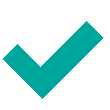 Los programas deben mantener sus planes de salud y seguridad al día con todas las actualizaciones de las Pautas. Al actualizar su plan, continúe comunicando los cambios relevantes al personal y a las familias. 1.1Exigir a los padres o cuidadores que dejen o recojan a los niños del personal del programa fuera del establecimiento.Para los proveedores de cuidado Familiar Registrado (RF) o Familiar Certificado (CF) solamente: Cuando sólo hay un miembro del personal en el lugar, se permite la entrada a los padres o cuidadores, pero deben esperar a que la familia anterior salga de la casa antes de entrar. Todos los proveedores: Tiene la opción de llevar a cabo la entrega y la recogida dentro del programa si está experimentando inclemencias del tiempo (granizo, relámpagos, vientos fuertes, aguanieve, nieve, hielo, lluvia helada, o temperatura de 32° Fahrenheit y menos). Para utilizar esta opción debe seguir estos requisitos:El padre/adulto que entre debe usar mascarilla.El padre/adulto debe mantener una distancia social (6 pies de separación) de todos, excepto del niño, y permanecer en el área de entrada principal.No use ventiladores (pueden propagar el virus) en la zona de recogida y entrega.Los programas deben seguir todos los demás requisitos de la sección "Recogida y entrega" de las Pautas. 1.2Exigir a los padres o cuidadores que se usen una mascarilla o pantalla facial al dejar o recoger a los niños. 1.3Requerir que los padres o cuidadores durante la entrega o la recogida mantengan una distancia física cuando no estén ocupados en la entrega de los niños al personal.  Planee cumplir con estos requisitos: Planee cumplir con estos requisitos: ¿Se necesita entrenamiento?    No    Sí	 (Nota en la Sección 13. Desarrollo profesional) ¿Se necesita entrenamiento?    No    Sí	 (Nota en la Sección 13. Desarrollo profesional) ¿Qué información compartirá con las familias sobre esta parte de su plan? ¿Qué información compartirá con las familias sobre esta parte de su plan? 1.4Proporcionar estaciones de higiene de manos en la entrada de la establecimiento -fuera o inmediatamente dentro- para que los niños y el personal puedan limpiarse las manos al entrar. Si no se dispone de pileta con agua y jabón, se debe proporcionar un desinfectante de manos con un 60%-95% de alcohol en la entrada. Mantener el desinfectante de manos fuera del alcance de los niños y supervisar su uso.Ver la sección 8 para una detallada guía y planificación del lavado de manos. Planee cumplir con este requisito:Planee cumplir con este requisito:¿Se necesita entrenamiento?    No    Sí	 (Nota en la Sección 13. Desarrollo profesional) ¿Se necesita entrenamiento?    No    Sí	 (Nota en la Sección 13. Desarrollo profesional) ¿Qué información compartirá con las familias sobre esta parte de su plan? ¿Qué información compartirá con las familias sobre esta parte de su plan? 1.5Desinfectar o cambiar los utensilios de escritura usados para dejar y recoger entre los usos de diferentes personas.Planee cumplir con este requisito:Planee cumplir con este requisito:¿Se necesita entrenamiento?    No    Sí	 (Nota en la Sección 13. Desarrollo profesional) ¿Se necesita entrenamiento?    No    Sí	 (Nota en la Sección 13. Desarrollo profesional) ¿Qué información compartirá con las familias sobre esta parte de su plan? ¿Qué información compartirá con las familias sobre esta parte de su plan? 2.1Realizar un chequeo de salud diario para todos los niños, personal u otras personas (padres, mantenimiento, etc.) que entren en el programa.Ver la sección "Mantenimiento de registros" para documentar el chequeo de salud. 2.2Requiere que el personal designado compruebe la fiebre de todos los niños que entren y otros que entren en contacto con un grupo estable. Si tienen una temperatura de 100.4 Fahrenheit o más, deben ser excluidos.  El personal puede pedir una certificación verbal del padre, un niño que tenga la edad suficiente para responder a las preguntas, o anotar en el registro de salud que ya ha sido verificado a través de la escuela u otro proveedor que cuidó al niño más temprano en el día.  El personal también puede comprobar usando un termómetro.  Los proveedores pueden tener una política que requiera el uso de un termómetro para comprobar si hay fiebre.  El personal puede autoevaluarse y ver su temperatura a diario. 2.3Haga las preguntas necesarias a todos los adultos y niños que entren (o, si el niño no puede responder de forma fiable, al adulto que los deje).Referirse al apéndice para el chequeo diario de salud de COVID-19 de la OCC y el registro de asistencia diaria de COVID-19 de la OCC.2.4Los miembros del personal pueden autoevaluarse y ver su propia salud a diario.Planee cumplir con estos requisitos: Planee cumplir con estos requisitos: ¿Se necesita entrenamiento?    No    Sí	 (Nota en la Sección 13. Desarrollo profesional) ¿Se necesita entrenamiento?    No    Sí	 (Nota en la Sección 13. Desarrollo profesional) ¿Qué información compartirá con las familias sobre esta parte de su plan? ¿Qué información compartirá con las familias sobre esta parte de su plan? 2.5Documentar que se realizó un chequeo de salud diario a cada persona que entraba y anotar sólo si aprobó o no. No registrar los síntomas o la temperatura para mantener la privacidad.Planee cumplir con este requisito:Planee cumplir con este requisito:¿Se necesita entrenamiento?    No    Sí	 (Nota en la Sección 13. Desarrollo profesional) ¿Se necesita entrenamiento?    No    Sí	 (Nota en la Sección 13. Desarrollo profesional) ¿Qué información compartirá con las familias sobre esta parte de su plan? ¿Qué información compartirá con las familias sobre esta parte de su plan? 2.6Consulte el apéndice para ver la tabla de exclusión de OCC al completar los chequeos diarios de salud.2.7Usar cubiertas de cara apropiadas y equipo de protección personal, como se indica en la sección de Equipo de Protección Personal para Niños y Adultos de las Pautas de Salud y Seguridad de COVID-19.Planee cumplir con este requisito:Planee cumplir con este requisito:¿Se necesita entrenamiento?    No    Sí	 (Nota en la Sección 13. Desarrollo profesional) ¿Se necesita entrenamiento?    No    Sí	 (Nota en la Sección 13. Desarrollo profesional) ¿Qué información compartirá con las familias sobre esta parte de su plan? ¿Qué información compartirá con las familias sobre esta parte de su plan? 3.1Mantener los registros diarios separados por o indicando cada grupo estable (personas de ese grupo o personas que entraron en contacto con ese grupo). Además de los motivos para el mantenimiento de registros en virtud de las normas sobre cuidado infantil, existen requisitos adicionales que respaldan la posible localización de contactos.Sólo para proveedores de Familias Registradas (RF) y Familias Certificadas (CF): todos los visitantes durante las horas del programa deben ser registrados y se debe mantener un registro de los residentes. Los residentes del hogar mayores de 12 años no necesitan ser incluidos en los registros de asistencia diaria de cuidado infantil. Se asume que están presentes.3.2Indique la información requerida en cada registro diario.  Consulte el apéndice para el registro de asistencia diaria de COVID. 3.3Los registros diarios deben conservarse durante 2 años para todos los niños (la cantidad de tiempo habitual según las normas de cuidado infantil).3.4Si un programa es parte de una escuela K-12, esta información puede ser registrada e incorporada en los registros de la escuela para el rastreo de contactos. Planee cumplir con estos requisitos: Planee cumplir con estos requisitos: ¿Se necesita entrenamiento?     No        Sí (Nota en la Sección 13. Desarrollo profesional)¿Se necesita entrenamiento?     No        Sí (Nota en la Sección 13. Desarrollo profesional)4.1Informar a las familias de los requisitos para operar durante COVID-19, cómo los programas están operando de manera diferente durante este tiempo, y cualquier otra política del programa específica de COVID-19.  4.2Comunicar los requisitos que las familias deben seguir, incluyendo los procedimientos de entrega y recogida. 4.3Proporcionar información relacionada con la establecimiento y COVID-19 a las familias de una manera que puedan entender.4.4Al involucrar a las familias en actividades formales que normalmente se llevan a cabo en persona, como conferencias de padres y maestros, reuniones del consejo u otras actividades típicamente presenciales, realizar esas actividades virtualmente o por teléfono.4.5Realizar cualquier visita a la casa por servicios u otras razones programáticas de forma virtual. 4.6Si las familias no pueden participar en las visitas virtuales o telefónicas, o para madres que entran en el programa de lactantes, los programas deben crear y seguir un protocolo para la participación de la familia en persona que, como mínimo, requiere:Seguir las exigencias de distanciamiento físico con el personal y los niños que no están en su casa;Uso de protectores o cubiertas para la cara;Uso del espacio exterior si es apropiado y está disponible;Participar con una sola unidad familiar y cualquier otra persona necesaria, como los traductores, a la vez; yPre-programación (cuando sea posible).  Planee cumplir con estos requisitos: Planee cumplir con estos requisitos: ¿Se necesita entrenamiento?    No    Sí	 (Nota en la Sección 13. Desarrollo profesional) ¿Se necesita entrenamiento?    No    Sí	 (Nota en la Sección 13. Desarrollo profesional) ¿Qué información compartirá con las familias sobre esta parte de su plan? ¿Qué información compartirá con las familias sobre esta parte de su plan? 4.7Permitir que los familiares entren en el establecimiento o establecimiento si existe una preocupación por la salud y la seguridad de su hijo.  Los familiares que ingresen al establecimiento deben cumplir los requisitos para los adultos que se encuentren en el establecimiento. 4.8Asegurarse de que las madres de lactantes o los padres o cuidadores cuyos hijos tienen necesidades especiales de alimentación y que deciden acudir al programa para alimentar a su hijo, dispongan de un espacio apropiado en el que no estén presentes otros niños. El espacio debe ser limpiado y desinfectado entre las visitas.4.9Permitir a las familias que desean inscribirse visitar el establecimiento sólo cuando los niños no estén presentes. Sólo una familia puede visitar el establecimiento a la vez y la familia debe cumplir con los requisitos diarios de control de salud y mantenimiento de registros, usar un protector o cubierta facial y mantener la distancia física. 5.1Asignar y mantener a los niños en grupos estables con los mismos adultos asignados.Un nuevo niño puede ser añadido o trasladado a un grupo estable diferente si se trata de un cambio permanente. 5.2Exigir al personal que practique el distanciamiento físico (es decir, seis pies) en todo momento dentro del establecimiento con adultos, así como a otros miembros del personal que no suelen estar con el mismo grupo estable. 5.3Exigir al personal asignado a un grupo estable que practique el distanciamiento físico con los niños de otros grupos estables, y que tome precauciones para que los niños hagan lo mismo.No se exige al personal y a los niños que se distancien físicamente de los adultos o niños de su grupo estable. 5.4Sólo el personal asignado a un grupo estable puede estar dentro de las clases con las siguientes excepciones. Se debe minimizar el número de adultos adicionales, pero se les puede permitir entrar al aula para:Proporcionar servicios especializados o tutores a los niños, como los asociados con la intervención temprana o la educación especial para la edad temprana, la educación especial o los planes de educación individualizada (IEP).Cumplir los requisitos de vigilancia de la programación financiada o regulada públicamente. Mantener las proporciones durante los descansos del personal (por ejemplo, los sustitutos).Proporcionar un servicio al establecimiento que no puede tener lugar fuera del horario del programa.Mejora de los servicios del programa mediante el uso de voluntarios y estudiantes de prácticas. Los voluntarios y los estudiantes de prácticas deben ser asignados a un solo grupo estable y no pueden transferirse entre grupos durante un período de 14 días. Los voluntarios y estudiantes de prácticas están limitados a una persona dentro de un grupo estable a la misma hora durante el día.No se permiten los servicios contratados para actividades como la gimnasia o la música. Todos los adultos adicionales (como los voluntarios) que realicen chequeos diarios de salud podrán hacerlo sólo para el grupo estable al que estén asignados.Todos los adultos adicionales, como se ha mencionado anteriormente, deben practicar el distanciamiento físico con niños y adultos fuera de su grupo estable. Planee cumplir con estos requisitos: Planee cumplir con estos requisitos: ¿Se necesita entrenamiento?    No    Sí	 (Nota en la Sección 13. Desarrollo profesional) ¿Se necesita entrenamiento?    No    Sí	 (Nota en la Sección 13. Desarrollo profesional) ¿Qué información compartirá con las familias sobre esta parte de su plan? ¿Qué información compartirá con las familias sobre esta parte de su plan? 5.5Cuando se realizan actividades al aire libre, no puede haber más de un grupo estable de niños en una zona exterior a la vez.  Los programas pueden tener áreas separadas siempre y cuando los grupos estables se mantengan separados y haya al menos 75 pies cuadrados por niño en esa área. 5.6Los programas registrados pueden utilizar una barrera visual para definir el espacio utilizado en el exterior.5.7Ningún establecimiento puede atender a más de 250 niños.5.8Las proporciones de personal a niños y los tamaños máximos de los grupos deben adherirse a los especificados en las reglas de licencia por tipo de proveedor, y por la licencia del proveedor que puede ser para menos niños.  Estos tamaños y proporciones de grupo, así como cualquier requisito adicional, están contenidos en los requisitos 5.9 a 5.12.6.1Exigir a todo el personal, contratistas, otros proveedores de servicios o visitantes o voluntarios que se encuentren en el establecimiento o en la sección designada para el cuidado infantil en el hogar del proveedor de cuidado infantil, que usen mascarillas.Las mascarillas deben seguir las pautas de CDC:
https:/www.cdc.gov/coronavirus/2019-ncov/prevent-getting-sick/diy-cloth-face-coverings.htmlSólo se pueden hacer excepciones al requisito de llevar una mascarilla para los proveedores y el personal si tienen una condición médica o una discapacidad, según lo documentado por la orden de su médico u otro profesional médico o de salud mental, que les impida llevar mascarillas.Planee cumplir con este requisito:Planee cumplir con este requisito:¿Se necesita entrenamiento?    No    Sí	 (Nota en la Sección 13. Desarrollo profesional) ¿Se necesita entrenamiento?    No    Sí	 (Nota en la Sección 13. Desarrollo profesional) ¿Qué información compartirá con las familias sobre esta parte de su plan? ¿Qué información compartirá con las familias sobre esta parte de su plan? 6.2Requerir que todos los niños que están en los grados de Kindergarten y grados superiores que están en el establecimiento de cuidado infantil o en la sección designada de cuidado infantil del programa de Familias Registradas (RF) o Familias Certificadas (CF) usen mascarillas.Las mascarillas deben seguir las pautas de CDC:
https:/www.cdc.gov/coronavirus/2019-ncov/prevent-getting-sick/diy-cloth-face-coverings.html6.3Los adultos y los niños en edad de Kinder en adelante deben usar mascarilla cuando estén afuera si no se pueden mantener seis pies de distancia física.6.4Permitir a un niño entre dos años de edad y Kinder usar mascarilla si:lo solicita el padre/tutor, la cubierta de la cara se ajusta a las medidas de la cara del niño, y El niño puede quitarse la mascarilla sin necesidad de ayuda.  6.5Si un niño se quita la mascarilla o demuestra la necesidad de quitar la cubierta de la cara por un corto período de tiempo, el personal debe:supervisar al niño para mantener seis pies o más de distancia física de todos los adultos y niños mientras se quita la mascarilla,mostrarle al niño cómo usar efectivamente una mascarilla, si es necesario, yguiar al niño para que vuelva a participar con seguridad usando mascarilla.Los niños no pueden ser disciplinados por la incapacidad de llevar con seguridad una mascarilla.Planee cumplir con estos requisitos: Planee cumplir con estos requisitos: ¿Se necesita entrenamiento?    No    Sí	 (Nota en la Sección 13. Desarrollo profesional) ¿Se necesita entrenamiento?    No    Sí	 (Nota en la Sección 13. Desarrollo profesional) ¿Qué información compartirá con las familias sobre esta parte de su plan?¿Qué información compartirá con las familias sobre esta parte de su plan?6.6Permitir a los niños de Kinder y superior no usar mascarillas, si:tienen una condición médica o una discapacidad que les dificulta respirar con la cara cubierta, según lo documentado por la orden de su médico u otro profesional de la salud médica o mental,experimentan una discapacidad que les impide llevar una cubierta para el rostro, según lo documentado por la orden de su médico u otro profesional médico o de salud mental, oson incapaces de quitar la mascarilla de forma independiente, oestán durmiendo.6.7Asegúrese de que los niños menores de dos años nunca usen mascarillas.6.8Requerir que el personal o los niños se laven las manos antes de ponerse mascarillas, después de quitarse las mascarillas y en cualquier momento en que se toque la mascarilla.Los productos desinfectantes de manos con un contenido de alcohol del 60-95% pueden utilizarse como alternativa al lavado de manos.Los niños deben ser supervisados cuando usen el desinfectante de manos, y debe ser almacenado fuera del alcance de los niños cuando no lo usen. 6.9Requerir que las cubiertas de la cara se laven diariamente o que se use una nueva mascarilla diariamente.Después de retirar una mascarilla sucia, esta se debe guardar en un lugar seguro que no sea accesible a otros.Por ejemplo, podría colocarse en una bolsa de plástico o en un recipiente de plástico inaccesible para los niños antes de ser limpiado.6.10Si se utiliza una pantalla facial, debe ser limpiada con desinfectante al final del día después de su uso.Planee cumplir con estos requisitos: Planee cumplir con estos requisitos: ¿Se necesita entrenamiento?    No    Sí	 (Nota en la Sección 13. Desarrollo profesional) ¿Se necesita entrenamiento?    No    Sí	 (Nota en la Sección 13. Desarrollo profesional) ¿Qué información compartirá con las familias sobre esta parte de su plan? ¿Qué información compartirá con las familias sobre esta parte de su plan? 6.11Exigir que las pantallas o mascarillas desechables se utilicen únicamente en una ocasión. 6.12La mascarilla debe ser cambiada después de un chequeo diario de salud si el adulto interactuó con un niño enfermo.6.13Si se utiliza una pantalla facial, debe ser desinfectada después del chequeo diario de salud si el adulto interactuó con un niño enfermo. Para los Establecimientos Certificados y los Programas Registrados, los protectores faciales deben ser desinfectados después de los chequeos diarios de salud.Planee cumplir con estos requisitos: Planee cumplir con estos requisitos: ¿Se necesita entrenamiento?    No    Sí	 (Nota en la Sección 13. Desarrollo profesional) ¿Se necesita entrenamiento?    No    Sí	 (Nota en la Sección 13. Desarrollo profesional) ¿Qué información compartirá con las familias sobre esta parte de su plan?¿Qué información compartirá con las familias sobre esta parte de su plan?6.16Asegurarse de que el personal de cuidado infantil que atienda y controle a los niños u otro personal que muestre los síntomas de COVID-19, antes de excluirlos del entorno de cuidado infantil, mantenga un distanciamiento físico de seis pies y use mascarilla.Planee cumplir con este requisito:Planee cumplir con este requisito:¿Se necesita entrenamiento?     No        Sí (Nota en la Sección 13. Desarrollo profesional)¿Se necesita entrenamiento?     No        Sí (Nota en la Sección 13. Desarrollo profesional)¿Qué información compartirá con las familias sobre esta parte de su plan? ¿Qué información compartirá con las familias sobre esta parte de su plan? 6.17Exigir que se cambie la ropa después de haberla ensuciado con fluidos corporales.6.18Nota: En las Pautas anteriores, las cubiertas de tela y las caretas de plástico se consideraban iguales en cuanto a la capacidad de prevenir la transmisión del virus que causa el COVID-19.  La OHA recomienda ahora que se prefieran las cubiertas de tela para la cara o las máscaras faciales; no se recomienda usar una pantalla facial de plástico.  Esto se debe a que los protectores faciales no son tan efectivos para limitar la liberación de aerosoles que pueden ir alrededor del protector. Sin embargo, pueden ser una buena alternativa para la comunicación con personas sordas o con problemas de audición, niños que hablan un idioma diferente al del proveedor, o niños con autismo o problemas de aprendizaje.  Aunque se prefieren las máscaras y cubrebocas de tela, los  de plástico no están prohibidos. 7.17.1No se permiten excursiones a menos que se realicen totalmente al aire libre.  No se permiten las excursiones a lugares cerrados.No se permite el transporte para las excursiones a menos que no haya espacio exterior disponible en el programa o no haya espacio exterior disponible a poca distancia. Cuando se va de excursión al aire libre:Los adultos y los niños deben lavarse las manos o usar un desinfectante de manos antes y después.Los programas mantendrán a los grupos estables separados entre sí y alejados de otros niños tanto como sea posible. 7.27.2Mantener al menos 36 pulgadas entre las esteras, cunas, camas, y dormir de pies a cabeza (los niños están dispuestos de tal manera que la cabeza de una persona en una cama está en el extremo opuesto de la cabeza de la persona en la cama de al lado) durante la hora de la siesta y el cuidado nocturno. Planee cumplir con este requisito:Planee cumplir con este requisito:Planee cumplir con este requisito:¿Se necesita entrenamiento?    No        Sí (Nota en la Sección 13. Desarrollo profesional)¿Se necesita entrenamiento?    No        Sí (Nota en la Sección 13. Desarrollo profesional)¿Se necesita entrenamiento?    No        Sí (Nota en la Sección 13. Desarrollo profesional)7.37.3Limitar que se compartan materiales y juguetes entre los niños durante una actividad. Si se comparten, los niños deben lavarse las manos con agua y jabón o utilizar un desinfectante de manos al final de la actividad y antes de comenzar una nueva actividad.Planee cumplir con este requisito:Planee cumplir con este requisito:Planee cumplir con este requisito:¿Se necesita entrenamiento?     No        Sí (Nota en la Sección 13. Desarrollo profesional)¿Se necesita entrenamiento?     No        Sí (Nota en la Sección 13. Desarrollo profesional)¿Se necesita entrenamiento?     No        Sí (Nota en la Sección 13. Desarrollo profesional)¿Qué información compartirá con las familias sobre esta parte de su plan?¿Qué información compartirá con las familias sobre esta parte de su plan?¿Qué información compartirá con las familias sobre esta parte de su plan?7.4Limpiar y desinfectar los materiales de clase entre los usos de un grupo estable, a medida que se ensucian, y al menos diariamente.Referirse al apéndice para las recomendaciones de saneamiento y el Programa de limpieza en las "Pautas de salud y seguridad para el cuidado infantil y educación en la edad temprana que operan durante COVID-19" (actualizado el 12 de enero de 2021).Limpiar y desinfectar los materiales de clase entre los usos de un grupo estable, a medida que se ensucian, y al menos diariamente.Referirse al apéndice para las recomendaciones de saneamiento y el Programa de limpieza en las "Pautas de salud y seguridad para el cuidado infantil y educación en la edad temprana que operan durante COVID-19" (actualizado el 12 de enero de 2021).7.5Dejar de utilizar los materiales o las zonas de clase donde los niños deben relacionarse con materiales en común mientras están interactuando, por ejemplo las mesas compartidas de arena y de agua o las cajas de arena al aire libre.Dejar de utilizar los materiales o las zonas de clase donde los niños deben relacionarse con materiales en común mientras están interactuando, por ejemplo las mesas compartidas de arena y de agua o las cajas de arena al aire libre.Planee cumplir con estos requisitos: Planee cumplir con estos requisitos: Planee cumplir con estos requisitos: ¿Se necesita entrenamiento?    No    Sí	 (Nota en la Sección 13. Desarrollo profesional) ¿Se necesita entrenamiento?    No    Sí	 (Nota en la Sección 13. Desarrollo profesional) ¿Se necesita entrenamiento?    No    Sí	 (Nota en la Sección 13. Desarrollo profesional) ¿Qué información compartirá con las familias sobre esta parte de su plan? ¿Qué información compartirá con las familias sobre esta parte de su plan? ¿Qué información compartirá con las familias sobre esta parte de su plan? 8.1Exigir al personal y a los niños que se laven las manos durante al menos 20 segundos (desinfectante de manos con un contenido de alcohol de entre el 60 y el 95% cuando aparece un asterisco*): Antes y después de comer, de preparar la comida, y/o de preparar el biberón.Antes y después de administrar la medicación.Después de ir al baño o de ayudar a ir al baño.Antes y después del cambio de pañales.Después de limpiarse la nariz, toser o estornudar.*Después de entrar desde el exterior.*Al entrar y salir del establecimiento de cuidado infantil.*Si el personal se mueve entre grupos estables. * Después de compartir juguetes, materiales de aprendizaje, etc. *Exigir al personal y a los niños que se laven las manos durante al menos 20 segundos (desinfectante de manos con un contenido de alcohol de entre el 60 y el 95% cuando aparece un asterisco*): Antes y después de comer, de preparar la comida, y/o de preparar el biberón.Antes y después de administrar la medicación.Después de ir al baño o de ayudar a ir al baño.Antes y después del cambio de pañales.Después de limpiarse la nariz, toser o estornudar.*Después de entrar desde el exterior.*Al entrar y salir del establecimiento de cuidado infantil.*Si el personal se mueve entre grupos estables. * Después de compartir juguetes, materiales de aprendizaje, etc. *8.2Hacer que los materiales para el lavado de manos sean fácilmente accesibles para cada grupo estable.Hacer que los materiales para el lavado de manos sean fácilmente accesibles para cada grupo estable.8.3El desinfectante para manos debe guardarse fuera del alcance de los niños cuando no se utilice.El desinfectante para manos debe guardarse fuera del alcance de los niños cuando no se utilice.Planee cumplir con estos requisitos: Planee cumplir con estos requisitos: Planee cumplir con estos requisitos: ¿Se necesita entrenamiento?     No        Sí (Nota en la Sección 13. Desarrollo profesional)¿Se necesita entrenamiento?     No        Sí (Nota en la Sección 13. Desarrollo profesional)¿Se necesita entrenamiento?     No        Sí (Nota en la Sección 13. Desarrollo profesional)¿Qué información compartirá con las familias sobre esta parte de su plan? ¿Qué información compartirá con las familias sobre esta parte de su plan? ¿Qué información compartirá con las familias sobre esta parte de su plan? 9.1No dejar que los niños se sirvan de bandejas comunes a la manera o estilo de las comidas familiares.  Que un miembro del personal sirva a todos de los platos comunes.No dejar que los niños se sirvan de bandejas comunes a la manera o estilo de las comidas familiares.  Que un miembro del personal sirva a todos de los platos comunes.9.3Supervisar de cerca todos los horarios de comida, incluyendo la alimentación de los bebés y los niños pequeños, para evitar que los niños compartan y/o toquen la comida de los demás.Supervisar de cerca todos los horarios de comida, incluyendo la alimentación de los bebés y los niños pequeños, para evitar que los niños compartan y/o toquen la comida de los demás.Planee cumplir con estos requisitos: Planee cumplir con estos requisitos: Planee cumplir con estos requisitos: ¿Se necesita entrenamiento?    No    Sí	 (Nota en la Sección 13. Desarrollo profesional) ¿Se necesita entrenamiento?    No    Sí	 (Nota en la Sección 13. Desarrollo profesional) ¿Se necesita entrenamiento?    No    Sí	 (Nota en la Sección 13. Desarrollo profesional) ¿Qué información compartirá con las familias sobre esta parte de su plan? ¿Qué información compartirá con las familias sobre esta parte de su plan? ¿Qué información compartirá con las familias sobre esta parte de su plan? 9.4Permitir a las madres de lactantes o que tienen hijos con necesidades especiales de alimentación entrar en el programa con el fin de alimentarse.Permitir a las madres de lactantes o que tienen hijos con necesidades especiales de alimentación entrar en el programa con el fin de alimentarse.Planee cumplir con este requisito:Planee cumplir con este requisito:Planee cumplir con este requisito:¿Se necesita entrenamiento?     No        Sí (Nota en la Sección 13. Desarrollo profesional)¿Se necesita entrenamiento?     No        Sí (Nota en la Sección 13. Desarrollo profesional)¿Se necesita entrenamiento?     No        Sí (Nota en la Sección 13. Desarrollo profesional)¿Qué información compartirá con las familias sobre esta parte de su plan? ¿Qué información compartirá con las familias sobre esta parte de su plan? ¿Qué información compartirá con las familias sobre esta parte de su plan? 9.5Dejar de usar las fuentes de agua excepto para llenar otros recipientes como botellas de agua. Dejar de usar las fuentes de agua excepto para llenar otros recipientes como botellas de agua. Planee cumplir con este requisito:Planee cumplir con este requisito:Planee cumplir con este requisito:¿Se necesita entrenamiento?    No    Sí	 (Nota en la Sección 13. Desarrollo profesional) ¿Se necesita entrenamiento?    No    Sí	 (Nota en la Sección 13. Desarrollo profesional) ¿Se necesita entrenamiento?    No    Sí	 (Nota en la Sección 13. Desarrollo profesional) ¿Qué información compartirá con las familias sobre esta parte de su plan? ¿Qué información compartirá con las familias sobre esta parte de su plan? ¿Qué información compartirá con las familias sobre esta parte de su plan? 10. 1 – 10.4Referirse al apéndice para las recomendaciones de saneamiento y el Programa de limpieza en las "Pautas de salud y seguridad para el cuidado infantil y educación en la edad temprana que operan durante COVID-19" (actualizado el 12 de enero de 2021).Referirse al apéndice para las recomendaciones de saneamiento y el Programa de limpieza en las "Pautas de salud y seguridad para el cuidado infantil y educación en la edad temprana que operan durante COVID-19" (actualizado el 12 de enero de 2021).Planee cumplir con estos requisitos: Planee cumplir con estos requisitos: Planee cumplir con estos requisitos: ¿Se necesita entrenamiento?    No        Sí (Nota en la Sección 13. Desarrollo profesional)¿Se necesita entrenamiento?    No        Sí (Nota en la Sección 13. Desarrollo profesional)¿Se necesita entrenamiento?    No        Sí (Nota en la Sección 13. Desarrollo profesional)¿Qué información compartirá con las familias sobre esta parte de su plan? ¿Qué información compartirá con las familias sobre esta parte de su plan? ¿Qué información compartirá con las familias sobre esta parte de su plan? 11.2Las decisiones sobre el cierre requerido se tomarán en conjunto con el personal de la División de Aprendizaje de la Edad Temprana y la autoridad de salud pública local.11.3Tener un plan para un niño con necesidades de salud particulares. Si un niño inscrito tiene necesidades de salud particulares o es susceptible de padecer enfermedades, incluyendo COVID-19, el proveedor y el padre deben desarrollar un plan de cuidado para el niño.  El proveedor debe asegurarse de que todo el personal involucrado con el niño entienda el plan. 11.4Además de las leyes de Oregon que prohíben la discriminación, un proveedor no puede negarse a inscribir a un niño en el programa basándose en la creencia de que el niño es más susceptible de contraer COVID-19 debido a la ocupación, raza, etnia, ubicación geográfica, discapacidad o condición de salud preexistente del niño o de sus padres.11.5 – 11.7Consulte la versión más reciente de la Carta de Exclusión de COVID-19 en: https://oregonearlylearning.com/COVID-19-Resources/For-Providers11.7Notifique a la autoridad local de salud pública y a la Oficina de Cuidado Infantil si alguien que ha entrado en el establecimiento, incluyendo a los miembros de la familia dentro de un establecimiento de cuidado infantil, es diagnosticado con COVID-19. Un programa deberá contactar inmediatamente con su autoridad local de salud pública y especialista en licencias. Como alternativa a contactar a su especialista en licencias, el programa puede llamar a la Oficina Central de la OCC: (503) 947-1400 o (800) 556-6616Para localizar su autoridad de salud pública local, visite: https:/www.oregon.gov/oha/PH/ProviderPartnerResources/LocalHealthDepartmentResources/Pages/lhd.aspx 11.8Notifique al personal del programa apropiado, además de a la autoridad local de salud pública y a la Oficina de Cuidado Infantil si es un programa que participa en:ERDC: dpu.providerreporting@dhsoha.state.or.us o (800) 699-9074Promesa de Bebé, Promesa Preescolar, o el programa de Preescolar de Oregon: Angela.Stinson@ode.state.or.us o (971) 940-4198Consulte el Apéndice para la "Lista de verificación de informes de casos confirmados para programas"11.9Comuníquese, en coordinación con la Autoridad de Salud pública local, con todas las familias y otras personas que hayan estado en el establecimiento en los últimos 14 días.Comuníquese, en coordinación con la Autoridad de Salud pública local, con todas las familias y otras personas que hayan estado en el establecimiento en los últimos 14 días.11.10Si hay un caso confirmado de COVID-19 en una instalación, asegúrese de que todos los niños, el personal y otras personas expuestas no vengan al programa y sean informados sobre la necesidad de ser puestos en cuarentena.Si hay un caso confirmado de COVID-19 en una instalación, asegúrese de que todos los niños, el personal y otras personas expuestas no vengan al programa y sean informados sobre la necesidad de ser puestos en cuarentena.Planee cumplir con estos requisitos: Planee cumplir con estos requisitos: Planee cumplir con estos requisitos: ¿Se necesita entrenamiento?    No    Sí	 (Nota en la Sección 13. Desarrollo profesional) ¿Se necesita entrenamiento?    No    Sí	 (Nota en la Sección 13. Desarrollo profesional) ¿Se necesita entrenamiento?    No    Sí	 (Nota en la Sección 13. Desarrollo profesional) ¿Qué información compartirá con las familias sobre esta parte de su plan? ¿Qué información compartirá con las familias sobre esta parte de su plan? ¿Qué información compartirá con las familias sobre esta parte de su plan? 12.1 – 12.16Consulte el apéndice para ver la plantilla del plan de transporte de la OCC. 13.1Asegurar que todo el personal necesario tenga formación en primeros auxilios y Respiración Cardiopulmonar (CPR). Se aceptará la capacitación en línea hasta julio de 2021 para la recertificación. Asegurar que todo el personal necesario tenga formación en primeros auxilios y Respiración Cardiopulmonar (CPR). Se aceptará la capacitación en línea hasta julio de 2021 para la recertificación. 13.2Proporcionar acceso a un desarrollo profesional que contribuya a los objetivos de aprendizaje profesional del personal y a cumplir con los requisitos del programa o la licencia de cuidado infantil.Proporcionar acceso a un desarrollo profesional que contribuya a los objetivos de aprendizaje profesional del personal y a cumplir con los requisitos del programa o la licencia de cuidado infantil.Planee cumplir con estos requisitos: Planee cumplir con estos requisitos: Planee cumplir con estos requisitos: ¿Se necesita entrenamiento?    No    Sí	 (Nota en la Sección 13. Desarrollo profesional) ¿Se necesita entrenamiento?    No    Sí	 (Nota en la Sección 13. Desarrollo profesional) ¿Se necesita entrenamiento?    No    Sí	 (Nota en la Sección 13. Desarrollo profesional) ¿Qué información compartirá con las familias sobre esta parte de su plan? ¿Qué información compartirá con las familias sobre esta parte de su plan? ¿Qué información compartirá con las familias sobre esta parte de su plan? 13.5Todo el personal debe revisar estas pautas, "Pautas de salud y seguridad para el cuidado infantil y la educación en la edad temprana que operan durante COVID-19," así como cualquier actualización de las pautas que se produzca, antes de su implementación, incluyendo las nuevas contrataciones antes del primer día de trabajo o en las orientaciones de empleados.Consulte el Apéndice para el documento "Capacitación del personal sobre 
COVID-19"Todo el personal debe revisar estas pautas, "Pautas de salud y seguridad para el cuidado infantil y la educación en la edad temprana que operan durante COVID-19," así como cualquier actualización de las pautas que se produzca, antes de su implementación, incluyendo las nuevas contrataciones antes del primer día de trabajo o en las orientaciones de empleados.Consulte el Apéndice para el documento "Capacitación del personal sobre 
COVID-19"Planee cumplir con este requisito:Planee cumplir con este requisito:Planee cumplir con este requisito:¿Se necesita entrenamiento?    No        Sí (Nota en la Sección 13. Desarrollo profesional)¿Se necesita entrenamiento?    No        Sí (Nota en la Sección 13. Desarrollo profesional)¿Se necesita entrenamiento?    No        Sí (Nota en la Sección 13. Desarrollo profesional)¿Qué información compartirá con las familias sobre esta parte de su plan? ¿Qué información compartirá con las familias sobre esta parte de su plan? ¿Qué información compartirá con las familias sobre esta parte de su plan? 14.5Cada establecimiento de cuidado infantil debe continuar monitoreando su “Plan de Salud y Seguridad de COVID-19” durante todo el año y actualizarlo cuando sea necesario. Todas las revisiones deben ser compartidas con todas las familias y el personal y publicadas en un área fácilmente visible.Cada establecimiento de cuidado infantil debe continuar monitoreando su “Plan de Salud y Seguridad de COVID-19” durante todo el año y actualizarlo cuando sea necesario. Todas las revisiones deben ser compartidas con todas las familias y el personal y publicadas en un área fácilmente visible.Planee cumplir con este requisito:Planee cumplir con este requisito:Planee cumplir con este requisito:¿Se necesita entrenamiento?    No    Sí	 (Nota en la Sección 13. Desarrollo profesional) ¿Se necesita entrenamiento?    No    Sí	 (Nota en la Sección 13. Desarrollo profesional) ¿Se necesita entrenamiento?    No    Sí	 (Nota en la Sección 13. Desarrollo profesional) ¿Qué información compartirá con las familias sobre esta parte de su plan? ¿Qué información compartirá con las familias sobre esta parte de su plan? ¿Qué información compartirá con las familias sobre esta parte de su plan? Los programas deben mantener sus planes de salud y seguridad al día con todas las actualizaciones de las Pautas. Al actualizar su plan, continúe comunicando los cambios relevantes al personal y a las familias. 